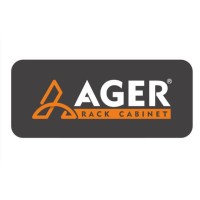 AGER ENDÜSTRİYEL METAL ÜRÜNLER SANAYİ VE TİCARET LTD.ŞTİ.                             VERİ SAHİBİ BAŞVURU FORMU1.) 6698 sayılı Kişisel Verilerin Korunması Kanunu’nun (kısaca “Kanun” olarak belirtilmiştir) 11. Maddesinde sayılan haklar kapsamında veri sahibi olarak AGER ENDÜSTRİYEL METAL ÜRÜNLER SANAYİ VE TİCARET LTD.ŞTİ. (kısaca “Şirket”olarak belirtilmiştir) başvurarak aşağıda belirtilen taleplerde bulunabilirsiniz:Kişisel verilerinizin işlenip işlenmediğini öğrenme,Kişisel verileriniz işlenmişse buna ilişkin bilgi talep etme,Kişisel verilerinizin işlenme amacı ve bunların amacına uygun kullanılıp kullanılmadığını öğrenme,Kişisel verilerinizin yurt içinde veya yurt dışında aktarılıp aktarılmadığını, aktarılıyor ise aktarıldığı üçüncü kişileri öğrenme,Kişisel verilerinizin eksik veya yanlış işlenmiş olması hâlinde bunların düzeltilmesini isteme ve bu kapsamda yapılan işlemin kişisel verilerin aktarıldığı üçüncü kişilere bildirilmesini isteme,6698 sayılı Kanun ve ilgili diğer kanun hükümlerine uygun olarak işlenmiş olmasına rağmen, işlenmesini gerektiren sebeplerin ortadan kalkması hâlinde kişisel verilerinizin silinmesini, yok edilmesini veya anonim hale getirilmesini istemeKişisel verilerin düzeltilmesi veya silinmesi gibi yapılan işlemin kişisel verilerin aktarıldığı üçüncü kişilere bildirilmesini isteme,İşlenen verilerinizin münhasıran otomatik sistemler vasıtasıyla analiz edilmesi suretiyle aleyhinize bir sonucun ortaya çıkmasına itiraz etme,Kişisel verilerinizin kanuna aykırı olarak işlenmesi sebebiyle zarara uğramanız hâlinde zararın giderilmesini talep etme.Şirket tarafından 6698 sayılı Kanun’un 13. maddesine gereğince başvurunuz talebin niteliğine göre en kısa sürede ve en geç otuz (30) gün içinde sonuçlandıracaktır.2.)	Kanun kapsamındaki haklarınızla ilgili taleplerinizi 6698 sayılı Kanun’un 13. maddesi ile Veri Sorumlusuna Başvuru Usul ve Esasları Hakkında Tebliğ’in 5. maddesi gereğince Başvuru yapabilecek yöntemler aşağıda belirtilmiştir;AGER ENDÜSTRİYEL METAL ÜRÜNLER SANAYİ VE TİCARET LTD.ŞTİ.’ne Şirketin ‘’Osb/Odunpazarı/Eskişehir 22.Cadde No:2, 26110 Odunpazarı/Eskişehir’’ adresine, ıslak imzalı şahsen veya noter vasıtasıyla,Şirkete önceden bildirmiş olduğunuz, sistemimizde kayıtlı bulunan elektronik posta adresiniz veya şirkete önceden bildirilmediğiniz sistemimizde kayıtlı olmayan elektronik posta adresiniz kullanılarak,-Şirkete önceden bildirilmiş ve şirket sisteminde kayıtlı veya şirkete önceden bildirilmemiş şirket sisteminde kayıtlı olmayan başvuru sahibi adına kayıtlı elektronik posta (KEP) adresi yoluyla güvenli elektronik imza, mobil imza kullanılmak suretiyle, şirket tarafından kullanılan ‘’agerendustriyel@ager.hs03.kep.tr’’ KEP adresine aşağıdaki form kullanılarak belirtilen yöntemler ve Kişisel Verilerin Korunması Kurulu’nun belirleyeceği diğer yöntemlerle başvuru yapılabilir.5.)KİŞİSEL VERİ SAHİBİNİN KULLANACAĞI HAKKIN SEÇİMİNE İLİŞKİN BİLGİLERKişisel verilerinize ilişkin talebinizi aşağıda açıklayarak başvuruyu şirkete gönderirken ilgili bilgi ve belgeleri ekleyiniz5.) Yanıtın bildirilme yolunu seçiniz :-Yanıtın posta adresime gönderilmesini istiyorum.-Yanıtın elektronik posta adresime gönderilmesini istiyorum.Yukarıda belirttiğim talepler doğrultusunda, Şirketinize yapmış olduğum başvurumun Kanun’un 13. maddesi uyarınca değerlendirilerek tarafıma bilgi verilmesini talep ederim. İşbu başvuruda tarafınıza sağlamış olduğum bilgi ve belgelerimin doğru ve güncel olduğunu, şirketinizin başvurumu sonuçlandırabilmek adına ilave bilgi talep edebileceğini ve ayrıca bir maliyet gerektirmesi halinde Kişisel Verileri Koruma Kurulu tarafından belirlenen ücreti ödemem gerekebileceği hususunda aydınlatıldığımı beyan ve taahhüt ederim.Başvuruda bulunan ilgili kişi (Veri sahibi) Adı Soyadı :               Başvuru Tarihi :               İmza : 3.)Kimlik BilgileriLütfen kimliğinizi doğrulayabilmemiz ve sizinle iletişime geçebilmemiz adına aşağıdaki alanları doldurunuz.3.)Kimlik BilgileriLütfen kimliğinizi doğrulayabilmemiz ve sizinle iletişime geçebilmemiz adına aşağıdaki alanları doldurunuz.3.)Kimlik BilgileriLütfen kimliğinizi doğrulayabilmemiz ve sizinle iletişime geçebilmemiz adına aşağıdaki alanları doldurunuz.3.)Kimlik BilgileriLütfen kimliğinizi doğrulayabilmemiz ve sizinle iletişime geçebilmemiz adına aşağıdaki alanları doldurunuz.Ad-SoyadıT.C. Kimlik Numarası/ Diğer ÜlkeVatandaşları için Pasaport Numarası	veya Kimlik NumarasıTebligata Esas Yerleşim Yeri Adresi / İş Yeri AdresiCep Telefonu NumarasıTelefon NumarasıFaks NumarasıE-posta Adresi4.) Şirketimiz ile İlişkiniz4.) Şirketimiz ile İlişkiniz4.) Şirketimiz ile İlişkiniz4.) Şirketimiz ile İlişkinizŞirketimizle İlişkiniz          Tüketici :          Çalışan :    Eski Çalışan :Çalışan Adayı :   Diğer :TercihKonuŞirketinizde kişisel verilerim işleniyor mu?Şirketinizde kişisel verilerim işleniyorsa neden işlendiğini öğrenmek istiyorum.Şirketinizde kişisel verilerim işleniyorsa, kişisel verilerimin işlenmesinin amacı ve işleme amacına uygun yürütülüp yürütülmediği konusunda bilgi talep ediyorum.Kişisel verilerim yurtiçinde veya yurtdışında üçüncü kişilerle aktarılıyor mu? Kişisel verilerim aktarılıyorsa, üçüncü kişiler hakkında bilgi talep ediyorum.Kişisel verilerimin şirketinizde eksik veya yanlış işlendiğini düşünüyorum ve düzeltilmesini talep ediyorum.Talep halinde aşağıda yer alan bilgi ve belgeler tarafımıza iletilmelidir:-Eksik veya yanlış olduğunu düşündüğünüz, düzeltilmesini istediğiniz kişisel verinizin içeriği,-Kişisel verilerinizin doğru ve tamamlayıcı bilgilerini gösteren belgeler.Kişisel verilerimin işlenme sebeplerinin ortadan kalktığını düşünüyorum bu nedenle kişisel verilerimin, Silinmesini talep ediyorum.	Anonim hale getirilmesini talep ediyorum.Talep halinde kişisel verilerinizin işlenme sebeplerinin neden mevcut olmadığını düşündüğünüze ilişkin açıklayıcı bilgi/belge şirketimize iletilmelidir.Kişisel verilerim şirketinizde eksik veya yanlış işleniyorsa kişisel verilerimin aktarıldığı üçüncü kişilere bu durumun bildirilmesini talep ediyorum.Talep halinde aşağıda yer alan bilgi ve belgeler Şirketimize iletilmelidir:-Eksik veya yanlış olduğunu düşündüğünüz, düzeltilmesini istediğiniz kişisel verinizin içeriği,- Kişisel verilerinizin doğru ve tamamlayıcı bilgilerini gösteren belgeler.Kişisel verilerimin işlenmesini gerektiren sebepler ortadan kalktıysa bu durumun kişisel verilerimin aktarıldığı üçüncü kişilere bildirilmesini talep ediyorum.Talep halinde kişisel verilerinizin işlenme sebeplerinin neden mevcut olmadığını düşündüğünüze ilişkin açıklayıcı bilgi/belge şirketimize iletilmelidirŞirketinizde işlenen kişisel verilerimin münhasıran otomatik sistemler vasıtasıyla analiz edilmesi neticesinde aleyhime doğan sonuca itiraz ediyorum.Talep halinde aleyhinize çıkan sonucu açıklayan bilgi/belge Şirketimize iletilmelidir.Kişisel verilerimin kanuna aykırı işlenmesi nedeniyle uğradığım zararın giderilmesini talep ediyorum.Talep halinde uğradığınız zararı açıklayan bilgi/belge Şirketimize iletilmelidir.